Завдання з української мови(4 клас НУШ)Хитра квітка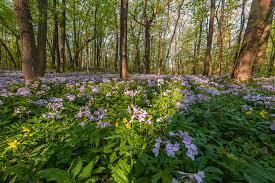 Ходить дівчинка по лісі кожній гарній квіточці вклоняється. Вже чималий букет назбирала. Квіти хоч і непоказні, зате духмяні — всі лісові пахощі в них.А сонце все нижче й нижче до обрію хилиться, скоро й день кінчиться, час додому вертати. Коли глядь, а край лісу, в посадці, ще одна квітка красується. Два широких листочки, мов зелені долоньки, обхопили високе стебельце з білою китичкою дрібненьких квіточок.Нахилилась до неї дівчинка.— Пхи. Ти зовсім не пахнеш. І не розпуклась як слід. Навіщо мені така! Ось коли по-справжньому розквітнеш, наберешся лісових пахощів, тоді я тебе і візьму.— Добре, приходь пізніше до мене,— відповіла квітка.— Чуєш? Пізніше. Тоді і дізнаєшся, як я гарно пахну. А даремно не ображай.Прийшла дівчинка наступного дня до квітки. А та не хоче розпукуватись. І красу свою пелюстками пригорнула, наче сховала від людського ока.— Хіба рано я прийшла? — зітхнула дівчинка.— Рано, рано. Пізніше треба. Тоді я й розкрию свої пелюстки і запахну на весь ліс.- Гаразд, почекаю ще трохи, — зітхнула дівчинка.Ось і почала ходити дівчинка до квітки, а та й не думає розтуляти свої пелюстки.— І довго ти дражнитимешся? — якось запитала її дівчинка.Квітка злегка хитнула широкими листочками, сонно звела білу китичку.— Я ж тобі кажу: пізніше приходь.— Он яка ти! — невдоволено мовила дівчинка.— Що ж, зачекаю ще трохи.Прийшла до неї наступного дня, а квітка вже поблякла, засихати почала.— Як же тобі не соромно обманювати, люба квіточко?— Я тебе не обманювала, дівчинко.— Хіба ж не ти мені казала: «Приходь пізніше! Приходь пізніше!» Я й чекала, приходила. А ти…— Ти приходила до мене вдень, коли я сплю. А я розтуляю пелюстки і пахну поночі,— перебила її квітка.— Тому я й казала, щоб ти приходила пізніше.— Так он хто ти! Тепер я тебе впізнала,— сказала дівчинка.— Ти —любка, нічна фіалка. Хитра квітка.— Даремно ти мене ображаєш,— прошепотіла квітка.— Хіба я винна, що така вродилась? Іди, не заважай мені спати, дівчинко.Олег БуценьПридумай власну назву казки.Напиши міркування про те, чому дівчинка не зривала так довго квітку?Визнач головну думку твору:А) Вчися розумiти природу, стань її  другом i захисником.Б) Радій кpaci природи, не зашкодь їй своїм недбалим ставленням.В) Допомагай тим, хто турбується про природу. Захищай її від шкiдникiв.4.	Знайди в тексті порівняння, підкресли їх.5.	В четвертому реченні  визнач частини мови і підкресли члени речення.6. Розроби власний проєкт на тему: «Стань природі другом».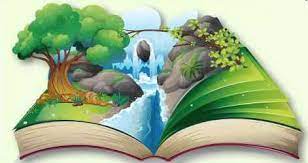 7. Досліди, які є види фіалок, намалюй один із них. До якого ярусу рослин належить ця квітка?8. Дізнайся про лікувальні можливості фіалки.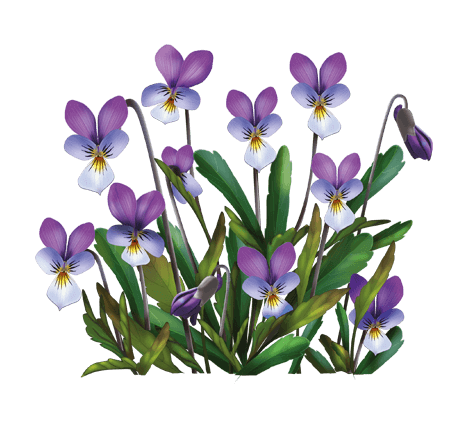 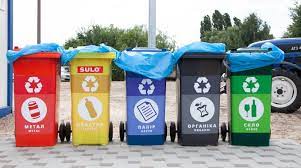 9. Розв’яжи задачу:Діти школи звернулися з ініціативою до місцевої громади з приводу прибирання сміття на приміських територіях. Всього було зібрано і розсортировано 630 кг сміття. Пластикових відходів зібрали 3/9 , а скляних – 2/5 усього сміття. Скільки пластикових та скляних відходів зібрали всього?10.Оціни завдання за складністю: Мені легко було виконати роботу.У мене виникли труднощі під час виконання завдань.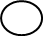 Всі завдання для мене були складними.